Numération CM2 - Encadrer les grands nombres 11 - Encadre les nombres suivants entre le précédent et le suivant. Observe l’exemple.Ex : 340 806 	 340 805 < 340 806 < 340 80745 708 	147 999	564 710	1 256 363	4 125 632	8 561 2002 - Encadre les nombres suivants entre deux dizaines entières consécutives. Observe l’exemple.Ex : 2 145		 2 140 < 2 145 < 2 15084 563 	2 596		58 014	478 963	451		2 563 3213 - Encadre les nombres suivants entre deux centaines entières consécutives. Observe l’exemple.Ex : 35 621		 35 600 < 35 621 < 35 700589 411 	2 365 147	95 941	804 178	995		236 510Numération CM2 - Encadrer les grands nombres 11 - Encadre les nombres suivants entre le précédent et le suivant. Observe l’exemple.Ex : 340 806 	 340 805 < 340 806 < 340 80745 708 	147 999	564 710	1 256 363	4 125 632	8 561 2002 - Encadre les nombres suivants entre deux dizaines entières consécutives. Observe l’exemple.Ex : 2 145		 2 140 < 2 145 < 2 15084 563 	2 596		58 014	478 963	451		2 563 3213 - Encadre les nombres suivants entre deux centaines entières consécutives. Observe l’exemple.Ex : 35 621		 35 600 < 35 621 < 35 700589 411 	2 365 147	95 941	804 178	995		236 510Numération CM2 - Encadrer les grands nombres 11 - Encadre les nombres suivants entre le précédent et le suivant. Observe l’exemple.Ex : 340 806 	 340 805 < 340 806 < 340 80745 708 	147 999	564 710	1 256 363	4 125 632	8 561 2002 - Encadre les nombres suivants entre deux dizaines entières consécutives. Observe l’exemple.Ex : 2 145		 2 140 < 2 145 < 2 15084 563 	2 596		58 014	478 963	451		2 563 3213 - Encadre les nombres suivants entre deux centaines entières consécutives. Observe l’exemple.Ex : 35 621		 35 600 < 35 621 < 35 700589 411 	2 365 147	95 941	804 178	995		236 510Numération CM2 - Encadrer les grands nombres 1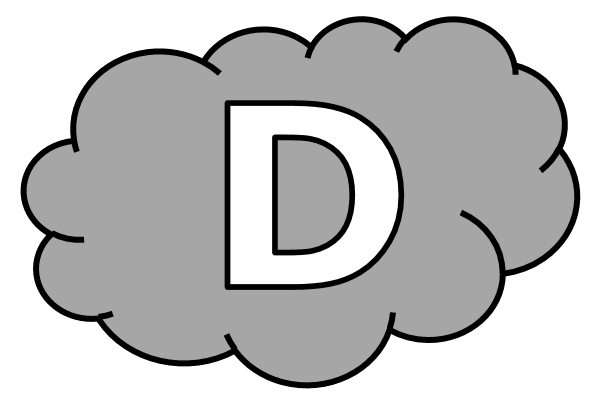 1 - Encadre les nombres suivants entre le précédent et le suivant. Observe l’exemple.Ex : 340 806 	 340 805 < 340 806 < 340 807....................... < 45 708 < ....................... ....................... < 147 999 < .............................................. < 564 710 < .............................................. < 1 256 363 < .............................................. < 4 125 632 < .............................................. < 8 561 200 < .......................2 - Encadre les nombres suivants entre deux dizaines entières consécutives. Observe l’exemple.Ex : 2 145		 2 140 < 2 145 < 2 150....................... < 84 563 < .............................................. < 2 596 < .............................................. < 58 014 < .............................................. < 478 963 < .............................................. < 451 < .............................................. < 2 563 321 < .......................3 - Encadre les nombres suivants entre deux centaines entières consécutives. Observe l’exemple.Ex : 35 621		 35 600 < 35 621 < 35 700....................... < 589 411 < .............................................. < 2 365 147 < .............................................. < 95 941 < .............................................. < 804 178 < .............................................. < 995 < .............................................. < 236 510 < .......................Numération CM2 - Encadrer les grands nombres 1 Corrigé1 - Encadre les nombres suivants entre le précédent et le suivant. Observe l’exemple.Ex : 340 806 	 340 805 < 340 806 < 340 80745 707 < 45 708 < 45 709147 998 < 147 999 < 148 000564 709 < 564 710 < 564 7111 256 362 < 1 256 363 < 1 256 3644 125 631 < 4 125 632 < 4 125 6328 561 199 < 8 561 200 < 8 561 2012 - Encadre les nombres suivants entre deux dizaines entières consécutives. Observe l’exemple.Ex : 2 145		 2 140 < 2 145 < 2 15084 560 < 84 563 < 84 5702 590 < 2 596 < 2 60058 010 < 58 014 < 58 020478 960 < 478 963 < 478 970450 < 451 < 4602 563 320 < 2 563 321 < 2 563 3303 - Encadre les nombres suivants entre deux centaines entières consécutives. Observe l’exemple.Ex : 35 621		 35 600 < 35 621 < 35 700589 400 < 589 411 < 589 5002 365 100 < 2 365 147 < 2 365 20095 900 < 95 941 < 96 000804 100 < 804 178 < 804 200900 < 995 < 1 000236 500 < 236 510 < 236 600Numération CM2 - Encadrer les grands nombres 21 - Encadre les nombres suivants entre le précédent et le suivant. Observe l’exemple.Ex : 340 806 	 340 805 < 340 806 < 340 80758 963 	205 630	100 000	584 145	9 999		47 5012 - Encadre les nombres suivants entre deux centaines entières consécutives. Observe l’exemple.Ex : 35 621		 35 600 < 35 621 < 35 70040 125 	3 629		7 145 620	4 578 963	5 236		895 5443 - Encadre les nombres suivants entre deux milliers entiers consécutifs. Observe l’exemple.Ex : 103 145		 103 000 < 103 145 < 104 00021 478 	3 569 632	7 410		22 145	999 456	54 125 456Numération CM2 - Encadrer les grands nombres 21 - Encadre les nombres suivants entre le précédent et le suivant. Observe l’exemple.Ex : 340 806 	 340 805 < 340 806 < 340 80758 963 	205 630	100 000	584 145	9 999		47 5012 - Encadre les nombres suivants entre deux centaines entières consécutives. Observe l’exemple.Ex : 35 621		 35 600 < 35 621 < 35 70040 125 	3 629		7 145 620	4 578 963	5 236		895 5443 - Encadre les nombres suivants entre deux milliers entiers consécutifs. Observe l’exemple.Ex : 103 145		 103 000 < 103 145 < 104 00021 478 	3 569 632	7 410		22 145	999 456	54 125 456Numération CM2 - Encadrer les grands nombres 21 - Encadre les nombres suivants entre le précédent et le suivant. Observe l’exemple.Ex : 340 806 	 340 805 < 340 806 < 340 80758 963 	205 630	100 000	584 145	9 999		47 5012 - Encadre les nombres suivants entre deux centaines entières consécutives. Observe l’exemple.Ex : 35 621		 35 600 < 35 621 < 35 70040 125 	3 629		7 145 620	4 578 963	5 236		895 5443 - Encadre les nombres suivants entre deux milliers entiers consécutifs. Observe l’exemple.Ex : 103 145		 103 000 < 103 145 < 104 00021 478 	3 569 632	7 410		22 145	999 456	54 125 456Numération CM2 - Encadrer les grands nombres 21 - Encadre les nombres suivants entre le précédent et le suivant. Observe l’exemple.Ex : 340 806 	 340 805 < 340 806 < 340 807....................... < 58 963 < .............................................. < 205 630 < .............................................. < 100 000 < .............................................. < 584 145 < .............................................. < 9 999 < .............................................. < 47 501 < .......................2 - Encadre les nombres suivants entre deux centaines entières consécutives. Observe l’exemple.Ex : 35 621		 35 600 < 35 621 < 35 700....................... < 40 125 < .............................................. < 3 629 < .............................................. < 7 145 620 < .............................................. < 4 578 963 < .............................................. < 5 236 < .............................................. < 895 544 < .......................3 - Encadre les nombres suivants entre deux milliers entiers consécutifs. Observe l’exemple.Ex : 103 145		 103 000 < 103 145 < 104 000....................... < 21 478 < .............................................. < 3 569 632 < .............................................. < 7 410 < .............................................. < 22 145 < .............................................. < 999 456 < .............................................. < 54 125 456 < .......................Numération CM2 - Encadrer les grands nombres 2 Corrigé1 - Encadre les nombres suivants entre le précédent et le suivant. Observe l’exemple.Ex : 340 806 	 340 805 < 340 806 < 340 80758 962 < 58 963 < 58 964205 629 < 205 630 < 205 63199 999 < 100 000 < 100 001584 144 < 584 145 < 584 1469 998 < 9 999 < 10 00047 500 < 47 501 < 47 5022 - Encadre les nombres suivants entre deux centaines entières consécutives. Observe l’exemple.Ex : 35 621		 35 600 < 35 621 < 35 70040 100 < 40 125 < 40 2003 600 < 3 629 < 3 7007 145 600 < 7 145 620 < 7 145 7004 578 900 < 4 578 963 < 4 579 0005 200 < 5 236 < 5 300895 500 < 895 544 < 895 6003 - Encadre les nombres suivants entre deux milliers entiers consécutifs. Observe l’exemple.Ex : 103 145		 103 000 < 103 145 < 104 00021 000 < 21 478 < 22 0003 569 000 < 3 569 632 < 3 570 0007 000 < 7 410 < 8 00022 000 < 22 145 < 23 000999 000 < 999 456 < 1 000 00054 125 000 < 54 125 456 < 54 126 000Numération CM2 - Encadrer les grands nombres 31 - Encadre les nombres suivants entre le précédent et le suivant. Observe l’exemple.Ex : 340 806 	 340 805 < 340 806 < 340 80785 693		908 546		2 000 000		784 563		563 0202 - Encadre les nombres suivants entre deux centaines entières consécutives. Observe l’exemple.Ex : 35 621		 35 600 < 35 621 < 35 700485 632		78 236		58 996		3 006 014		96 3013 - Encadre les nombres suivants entre deux milliers entiers consécutifs. Observe l’exemple.Ex : 103 145		 103 000 < 103 145 < 104 0009 632			559 879		2 014 563		8 569 015		630 215Numération CM2 - Encadrer les grands nombres 31 - Encadre les nombres suivants entre le précédent et le suivant. Observe l’exemple.Ex : 340 806 	 340 805 < 340 806 < 340 80785 693		908 546		2 000 000		784 563		563 0202 - Encadre les nombres suivants entre deux centaines entières consécutives. Observe l’exemple.Ex : 35 621		 35 600 < 35 621 < 35 700485 632		78 236		58 996		3 006 014		96 3013 - Encadre les nombres suivants entre deux milliers entiers consécutifs. Observe l’exemple.Ex : 103 145		 103 000 < 103 145 < 104 0009 632			559 879		2 014 563		8 569 015		630 215Numération CM2 - Encadrer les grands nombres 31 - Encadre les nombres suivants entre le précédent et le suivant. Observe l’exemple.Ex : 340 806 	 340 805 < 340 806 < 340 80785 693		908 546		2 000 000		784 563		563 0202 - Encadre les nombres suivants entre deux centaines entières consécutives. Observe l’exemple.Ex : 35 621		 35 600 < 35 621 < 35 700485 632		78 236		58 996		3 006 014		96 3013 - Encadre les nombres suivants entre deux milliers entiers consécutifs. Observe l’exemple.Ex : 103 145		 103 000 < 103 145 < 104 0009 632			559 879		2 014 563		8 569 015		630 215Numération CM2 - Encadrer les grands nombres 31 - Encadre les nombres suivants entre le précédent et le suivant. Observe l’exemple.Ex : 340 806 	 340 805 < 340 806 < 340 807....................... < 85 693 < .............................................. < 908 546 < .............................................. < 2 000 000 < .............................................. < 784 563 < .............................................. < 563 020 < .......................2 - Encadre les nombres suivants entre deux centaines entières consécutives. Observe l’exemple.Ex : 35 621		 35 600 < 35 621 < 35 700....................... < 485 632 < .............................................. < 78 236 < .............................................. < 58 996 < .............................................. < 3 006 014 < .............................................. < 96 301 < .......................3 - Encadre les nombres suivants entre deux milliers entiers consécutifs. Observe l’exemple.Ex : 103 145		 103 000 < 103 145 < 104 000....................... < 9 632 < .............................................. < 558 879 < .............................................. < 2 014 563 < .............................................. < 8 569 015 < .............................................. < 630 215 < .......................Numération CM2 - Encadrer les grands nombres 3 Corrigé1 - Encadre les nombres suivants entre le précédent et le suivant. Observe l’exemple.Ex : 340 806 	 340 805 < 340 806 < 340 80785 692 < 85 693 < 85 694908 545 < 908 546 < 908 5471 999 999 < 2 000 000 < 2 000 001 784 562 < 784 563 < 784 564563 019 < 563 020 < 563 0212 - Encadre les nombres suivants entre deux centaines entières consécutives. Observe l’exemple.Ex : 35 621		 35 600 < 35 621 < 35 700485 600 < 485 632 < 485 70078 200 < 78 236 < 78 30058 900 < 58 996 < 59 0003 006 000 < 3 006 014 < 3 006 10096 300 < 96 301 < 96 4003 - Encadre les nombres suivants entre deux milliers entiers consécutifs. Observe l’exemple.Ex : 103 145		 103 000 < 103 145 < 104 0009 000 < 9 632 < 10 000559 000 < 559 879 < 560 0002 014 000 < 2 014 563 < 2 015 0008 569 000 < 8 569 015 < 8 570 000630 000 < 630 215 < 631 000